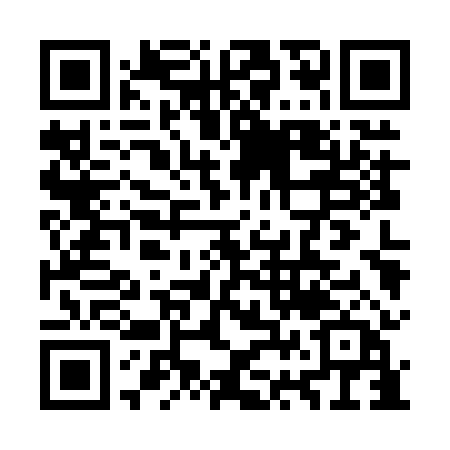 Ramadan times for Icheon, South KoreaMon 11 Mar 2024 - Wed 10 Apr 2024High Latitude Method: NonePrayer Calculation Method: Muslim World LeagueAsar Calculation Method: ShafiPrayer times provided by https://www.salahtimes.comDateDayFajrSuhurSunriseDhuhrAsrIftarMaghribIsha11Mon5:215:216:4712:404:006:346:347:5512Tue5:195:196:4612:404:016:356:357:5613Wed5:185:186:4412:404:016:366:367:5714Thu5:165:166:4312:394:026:376:377:5815Fri5:155:156:4112:394:026:386:387:5916Sat5:135:136:4012:394:036:386:388:0017Sun5:115:116:3812:394:036:396:398:0118Mon5:105:106:3712:384:046:406:408:0219Tue5:085:086:3512:384:046:416:418:0320Wed5:075:076:3412:384:046:426:428:0421Thu5:055:056:3212:374:056:436:438:0522Fri5:045:046:3112:374:056:446:448:0623Sat5:025:026:2912:374:056:456:458:0724Sun5:005:006:2812:364:066:466:468:0825Mon4:594:596:2612:364:066:476:478:0926Tue4:574:576:2512:364:066:486:488:1027Wed4:554:556:2312:364:076:486:488:1128Thu4:544:546:2212:354:076:496:498:1229Fri4:524:526:2012:354:076:506:508:1330Sat4:504:506:1912:354:086:516:518:1431Sun4:494:496:1712:344:086:526:528:151Mon4:474:476:1612:344:086:536:538:172Tue4:454:456:1412:344:096:546:548:183Wed4:444:446:1312:344:096:556:558:194Thu4:424:426:1112:334:096:566:568:205Fri4:404:406:1012:334:096:566:568:216Sat4:394:396:0912:334:106:576:578:227Sun4:374:376:0712:324:106:586:588:238Mon4:354:356:0612:324:106:596:598:249Tue4:344:346:0412:324:107:007:008:2510Wed4:324:326:0312:324:117:017:018:26